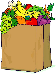 In the last 12 months, did you ever, eat less than you felt you should because there wasn’t enough money for food?    Y        N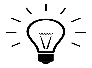 In the last 12 months, has your utility company shut off your service for not paying your bills    Y        N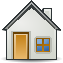 Are you worried in the next 2 months, you may not have stable housing    Y        N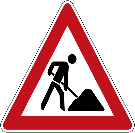 What was your main activity during most of the last 12 months?                                                                                                            Worked for pay                                        Unemployed     Permanently unable to work                 Attended schoolHousehold duties                                     OtherCheck One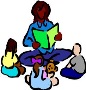 Do problems getting child care make it difficult for you to work or study?       Leave blank if you do not have children     Y        N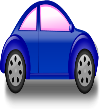     Y        N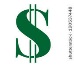 In the last 12 months, have you needed to see a doctor, but could not because of cost?    Y        N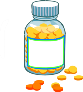 In the last 12 months, did you skip medications to save money?    Y        N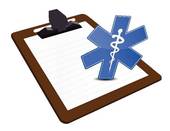 Do you ever need help reading information about your medical conditions?    Y        N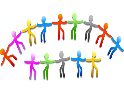 Are you satisfied with how of often you see or talk to people that that you care about and feel close to? (For example: talking to friends on the phone, visiting friends or family, going to church or club meetings    Y          N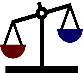 Have you been released from a correctional facility in the last 12 months?    Y        N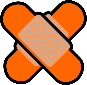 Are you afraid you might be hurt in your apartment building or house?    Y        N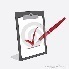 If you checked YES to any boxes above, would you like to receive assistance with any of these needs?    Y        N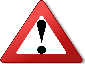 Are any of your needs urgent?For example:  I don’t have food tonight, I don’t have a place to sleep tonight    Y        N